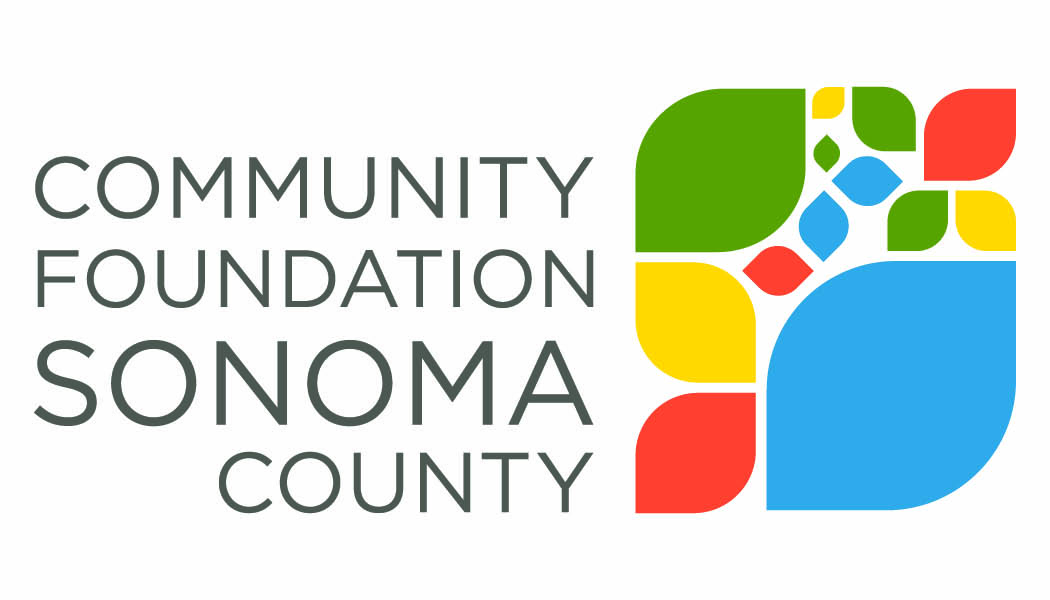 Contact Information for Funder Panel Participants:Tipping PointKarina MorenoChief of StaffKMoreno@tippingpoint.orgNorth Bay Fire Relief FundMatthew MartinVP Community & Government Relationsmmartin@redwoodcu.orgUndocuFundSusan ShawCo-Director, North Bay Organizing Project sshaw@northbayop.orgUnited Way of the Wine CountryMike Kallhoff President & CEOMike.Kallhoff@unitedwaywinecountry.orgRebuild North BayDarius AndersonFounderinfo@rebuildnorthbay.orgCommunity Foundation Sonoma CountyElizabeth BrownPresident & CEOebrown@sonomacf.org